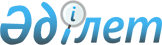 О внесении изменений в постановление акимата города Экибастуза от 7 августа 2015 года № 916/8 "Об определении критериев по выбору видов отчуждения коммунального имущества города Экибастуза"Постановление акимата города Экибастуза Павлодарской области от 5 августа 2016 года № 846/8. Зарегистрировано Департаментом юстиции Павлодарской области 15 сентября 2016 года № 5235      В соответствии с подпунктом 2) пункта 1 статьи 31 Закона Республики Казахстан от 23 января 2001 года "О местном государственном управлении и самоуправлении в Республике Казахстан", постановлением Правительства Республики Казахстан от 31 декабря 2015 года № 1174 "О внесении изменения в постановление Правительства Республики Казахстан от 9 августа 2011 года № 920 "Об утверждении Правил продажи объектов приватизации", акимат города Экибастуза ПОСТАНОВЛЯЕТ:

      1. Внести в постановление акимата города Экибастуза от 7 августа 2015 года № 916/8 "Об определении критериев по выбору видов отчуждения коммунального имущества города Экибастуза" (зарегистрировано в Реестре государственной регистрации нормативных правовых актов 16 сентября 2015 года № 4707, опубликовано 24 сентября 2015 года в газетах "Отарқа" № 38 и "Голос Экибастуза" № 38) следующие изменения:

      в преамбуле вышеуказанного постановления слово и цифры "пунктом 2-1" заменить словом и цифрой "пунктом 5";

      в приложении вышеуказанного постановления слово "коммерческого" исключить.

      2. Контроль за исполнением данного постановления возложить на курирующего заместителя акима города Экибастуза.

      3. Настоящее постановление вводится в действие со дня его первого официального опубликования.


					© 2012. РГП на ПХВ «Институт законодательства и правовой информации Республики Казахстан» Министерства юстиции Республики Казахстан
				
      Аким города Экибастуз

К. Нукенов
